Oпштина Мало црниће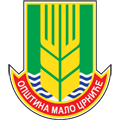 Општинска управаОдсек за локалну пореску управу, локални економски развој и инспекцијск послове              Ознака: КЛ -3Занатски радовиОбавезе извођача радова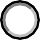 РЕЗУЛТАТ ИНСПЕКЦИЈСКОГ НАДЗОРА У БОДОВИМАНАДЗИРАНИ СУБЈЕКАТ	М.П.	КОМУНАЛНИ ИНСПЕКТОРПРАВНИ ОСНОВ- Одлука о обављању комуналне делатности управљање гробљима, сахрањивање и погребне делатности („Службени гласник општине М. Црниће“, број 05/2019)ПРАВНИ ОСНОВ- Одлука о обављању комуналне делатности управљање гробљима, сахрањивање и погребне делатности („Службени гласник општине М. Црниће“, број 05/2019)ПРАВНИ ОСНОВ- Одлука о обављању комуналне делатности управљање гробљима, сахрањивање и погребне делатности („Службени гласник општине М. Црниће“, број 05/2019)ПРАВНИ ОСНОВ- Одлука о обављању комуналне делатности управљање гробљима, сахрањивање и погребне делатности („Службени гласник општине М. Црниће“, број 05/2019)ПРАВНИ ОСНОВ- Одлука о обављању комуналне делатности управљање гробљима, сахрањивање и погребне делатности („Службени гласник општине М. Црниће“, број 05/2019)правно лицепредузетникдруги субјекат_ 	_ 	правно лицепредузетникдруги субјекат_ 	_ 	правно лицепредузетникдруги субјекат_ 	_ 	правно лицепредузетникдруги субјекат_ 	_ 	правно лицепредузетникдруги субјекат_ 	_ 	Надзиранисубјекат:_ 	_ 	_ 	Матични број: 		_ПИБ:_ 	_ 	Седиште: 	_ 	_	 Одговорно лице:_ 	_ 		_ 			ЈМБГ: 				_ Адреса пребивалишта: 				_ 					_ 		_ Лице које је присутно прегледу: 				_ конт. тел. 					_Локација предмета контроле: 	_ 	__Надзиранисубјекат:_ 	_ 	_ 	Матични број: 		_ПИБ:_ 	_ 	Седиште: 	_ 	_	 Одговорно лице:_ 	_ 		_ 			ЈМБГ: 				_ Адреса пребивалишта: 				_ 					_ 		_ Лице које је присутно прегледу: 				_ конт. тел. 					_Локација предмета контроле: 	_ 	__Надзиранисубјекат:_ 	_ 	_ 	Матични број: 		_ПИБ:_ 	_ 	Седиште: 	_ 	_	 Одговорно лице:_ 	_ 		_ 			ЈМБГ: 				_ Адреса пребивалишта: 				_ 					_ 		_ Лице које је присутно прегледу: 				_ конт. тел. 					_Локација предмета контроле: 	_ 	__Надзиранисубјекат:_ 	_ 	_ 	Матични број: 		_ПИБ:_ 	_ 	Седиште: 	_ 	_	 Одговорно лице:_ 	_ 		_ 			ЈМБГ: 				_ Адреса пребивалишта: 				_ 					_ 		_ Лице које је присутно прегледу: 				_ конт. тел. 					_Локација предмета контроле: 	_ 	__Надзиранисубјекат:_ 	_ 	_ 	Матични број: 		_ПИБ:_ 	_ 	Седиште: 	_ 	_	 Одговорно лице:_ 	_ 		_ 			ЈМБГ: 				_ Адреса пребивалишта: 				_ 					_ 		_ Лице које је присутно прегледу: 				_ конт. тел. 					_Локација предмета контроле: 	_ 	__Р.б.ПитањеДаНеБодови1.издато одобрење за извођење радова да-20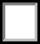  не-02.радови се изводе у временском периоду дефинасаном у  члану 45. Одлуке да-10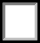  не-03.радови се изводе без прекида, у што краћем временском периоду да-10 не-04.грађевински материјал се држи на гробљу само у време извођења радова да-10 не-05.грађевински материјал не омета саобраћај на гробљу да-10 не-06.по завршетку радова на гробљу, извођач без одлагања градилиште чисти и доводи у исправно стање да-10 не-07.ако извођач, приликом извођења радова, пронађе делове ковчега, кости и друго одмах обуставља радове да-10 не-08.без	одлагања	обавештава	предузеће,	осносно	месну заједницу о пронађеним деловима да-10не-09.пронађене	предмете	од	вредности	предаје	предузећу, односно месној заједници да-10не-0НАПОМЕНА:НАПОМЕНА:НАПОМЕНА:НАПОМЕНА:НАПОМЕНА:УКУПАН МОГУЋИ БРОЈ БОДОВА100УТВРЂЕНИ БРОЈ БОДОВАСтепен ризикаНезнатанНизакСредњиВисокКритичанБрој бодова91-10081-9061-8041-6040 и мањеСтепен ризика у односу на остварени број бодоваКритичан□Степен ризика у односу на остварени број бодоваНезнатан□Степен ризика у односу на остварени број бодоваНизак□Степен ризика у односу на остварени број бодоваСредњи□Степен ризика у односу на остварени број бодоваВисок□Контролна листа сачињенаДатумКонтролна листа сачињенаМестоКонтролна листа сачињенаВреме